邀 请 函尊敬的                   ：为深化我省跨境电商校企合作、产教融合，带动全省跨境电商人才培养规模大幅提升，促进全省跨境电商产业快速发展，经山东省教育厅和山东省商务厅批准，由山东外贸职业学院牵头建设山东省跨境电商产教联盟。兹定于2017年3月15日（周三）上午9点，在黄岛富润阁大酒店（青岛市黄岛区保税港区上海路25号）举行联盟成立大会暨跨境电商产业发展与人才培养高层论坛。我们诚挚地希冀您拨冗与会，共同开启我省跨境电子商务产教融合发展的新纪元。本次会议会期半天，由山东外贸职业学院统一提供食宿，交通费用自理。请于3月9日前将参会回执发送至邮箱115093360@qq.com。联系人：	张庆华	13678889056孟  波	13969618485山东省跨境电商产教联盟筹备组2017年2月24日     附件1：山东省跨境电商产教联盟发起单位山东外贸职业学院青岛大学经济学院青岛理工大学经贸学院威海职业学院菏泽职业学院山东商务职业学院潍坊商业学校山东省电子商务促进会青岛网商会青岛市跨境电子商务协会青岛市电子商务协会青岛市网商协会威海市跨境电商协会阿里巴巴青岛分公司中国邮政青岛市邮政公司中国邮政跨境电商产业园山东外贸集团瑞丰有限公司山东山猫商务有限公司临沂市商贸物流研究院 临沂商城管委会电子商务发展局临沂商城电商创业园管理有限公司日照美天国际贸易有限公司威海威韩购跨境电子商务有限公司潍坊惠家家电子商务有限公司青岛新锦桥电子商务股份有限公司青岛新华锦信贸环球国际贸易公司青岛环湾跨境电商综合试验区特色产业园青岛即墨国际商贸城跨境贸易电商产业园烟台电子商务产业园 山东潍坊跨境电子商务产业园临沂双击科技有限公司 山东青沃创业投资公司青岛人人牛网络科技有限公司 青岛澳西卡网络科技有限公司青岛迪生集团山东海贸云商国际贸易有限公司青岛丽丝发贸易有限公司青岛佳合永润化妆用品有限公司青岛鼎商动力软件股份有限公司青岛众智云起电商服务有限公司 青岛新合纤进出口有限公司青岛百艺丰工艺品有限公司青岛中海之星国际贸易有限公司青岛柏斯威跨境电商有限公司 青岛万泽教育科技有限公司青岛托普学校青岛金巴赫国际物流股份有限公司青岛大拇指供应链科技有限公司青岛跨境达电子商务有限公司附件2：参会回执参 会 回 执请于3月9日前发至邮箱：115093360@qq.com。 联系人：张庆华，13678889056请加入“山东省跨境电商产教联盟群”，及时获取会议信息。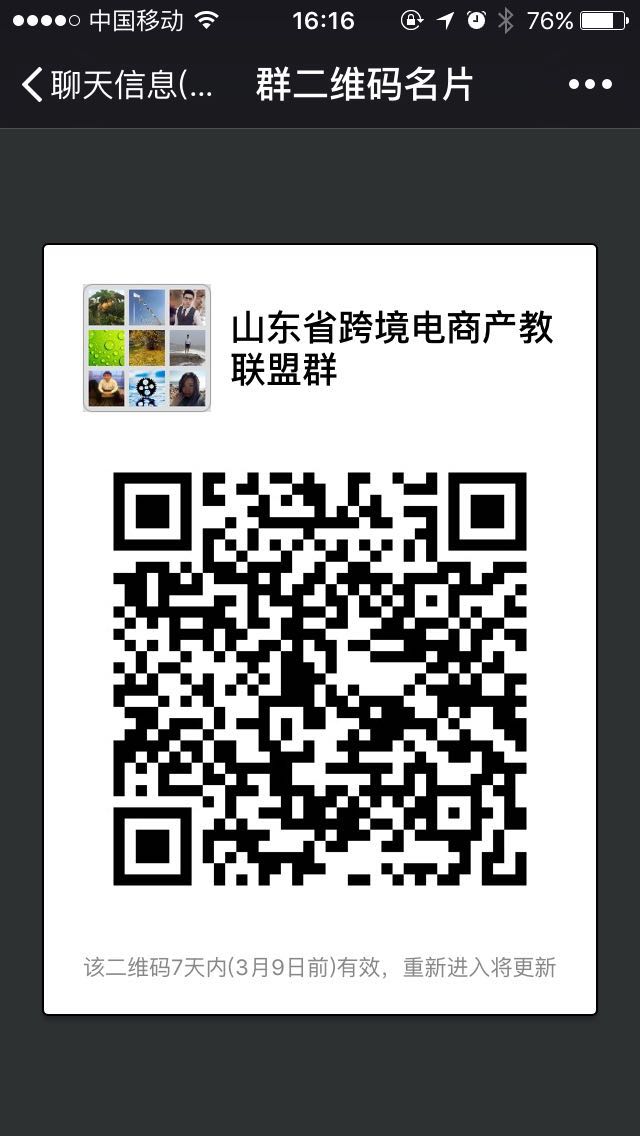 附件3：交通线路地点：黄岛富润阁大酒店地址：青岛市经济技术开发区保税港区上海路25号电话：0532-86760088乘车路线：1．青岛火车站，乘坐隧道1路公交车至保税区东门站下车，前方红绿灯右转直行300米，左转进保税区东门，直行300米右转即到。2.青岛流亭机场，乘坐机场至黄岛区莫泰如家酒店或蓝海金港大饭店的机场大巴，保税区西门下车，再换乘2路公交车到保税区东京路站下车即到。或直接乘坐出租车到酒店（约260元）。3.黄岛长途汽车站，乘坐15路或18路公交车到保税区西门下车，换乘2路公交车到保税区东京路站下车即到。或直接乘坐出租车到酒店（约15元）。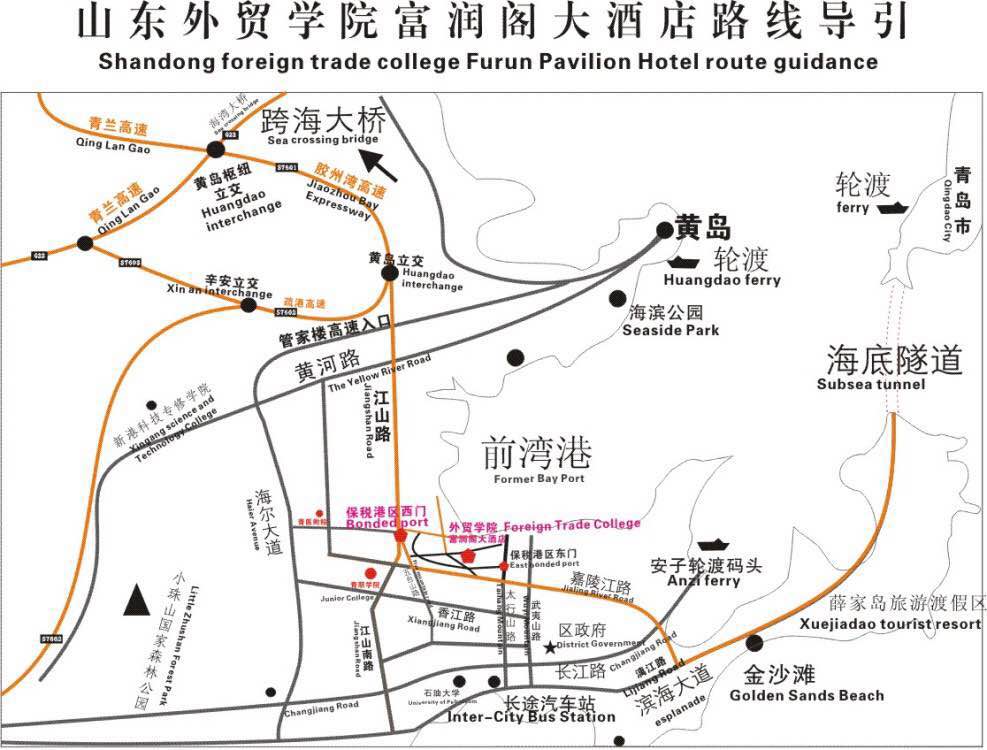 单位名称姓名性别职务（职称）手机邮箱是否住宿